                Закаливание в ДОУПлан закаливающих мероприятий МДОУ № 157 на 2012-2013 учебный год     Закаливающие мероприятия, как важная составная часть физической культуры, содействуют созданию привычек здорового образа жизни. Мы разработали систему закаливания, предусматривающую разнообразные формы и методы, а так же изменения в связи со временем года, возрастом и индивидуальными особенностями здоровья детей. Это обеспечивает постепенное увеличение мер воздействия. В течение года рекомендации по проведению закаливающих процедур дает врач.     При закаливании руководствуемся определенными принципами, к числу таких относятся: постепенность, систематичность, учет индивидуальных особенностей ребенка.    Система закаливания основана на воздействии на организм ребенка природных факторов: воздуха, воды, солнечных лучей и рефлекторные способности организма.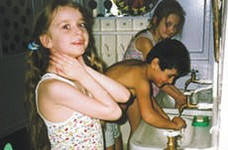 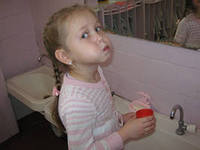 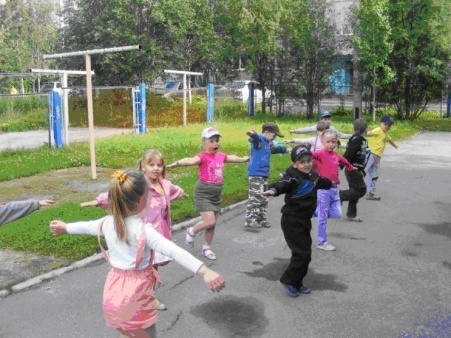 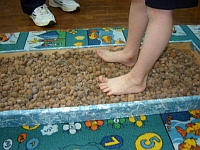 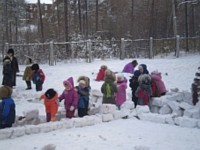 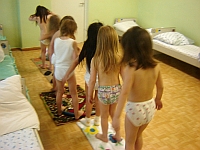  ФакторыМероприятиеМесто врежиме дняПериодичностьДозировкаДозировкаДозировка1,5-3 года3-4 года4-5 лет5-6 лет6-7 лет    водаполоскание ртапосле каждого приема пищиежедневно3 раза в день50-70 мл водыt воды +2050-70 мл водыt воды +2050-70 мл водыt воды +20++++    водаполоскание горлапосле снаежедневно50-70 мл р-ранач.t воды +36до +2050-70 мл р-ранач.t воды +36до +2050-70 мл р-ранач.t воды +36до +20+++    водаходьба босиком по мокрой дорожкепосле снаежедневно1 раз в день2-3 раза по 30 сек2-3 раза по 30 сек2-3 раза по 30 сек++    водаобширное умываниепосле снаежедневно1 раз в деньt воды +20t воды +20t воды +20+++    вода    вода    водаобливание ногпосле дневной прогулкииюнь-августежедневнонач.t воды +18+2020-30 сек.нач.t воды +18+2020-30 сек.нач.t воды +18+2020-30 сек.++    вода    водаумываниепосле каждого приема пищи, после проулкиежедневноt воды +28+20t воды +28+20t воды +28+20+++++воздухоблегченная одеждав течениидняежедневно,в течение года---+++++воздуходежда по сезонуна прогулкахежедневно,в течение года---+++++воздухпрогулка на свежем воздухепосле занятий, после снаежедневно,в течение годаот 1,5 до 3часов, в зависимости от сезона и погодныхусловийот 1,5 до 3часов, в зависимости от сезона и погодныхусловийот 1,5 до 3часов, в зависимости от сезона и погодныхусловий+++++воздухутренняя гимнастика на воздухе -июнь-августв зависимости от возрастав зависимости от возрастав зависимости от возраста+++++воздухфизкультурные занятия на воздухе-в течение года10-30 мин.,в зависимости от возраста10-30 мин.,в зависимости от возраста10-30 мин.,в зависимости от возраста+++++воздухвоздушные ванныпосле снаежедневно,в течение года5-10 мин.,в зависимости от возраста5-10 мин.,в зависимости от возраста5-10 мин.,в зависимости от возраста+++++воздухвоздушные ваннына прогулкеиюнь-август---+++++воздухвыполнение режима проветривания помещенияпо графикуежедневно,в течение года6 раз в день6 раз в день6 раз в день+++++воздухдневной сон с открытой фрамугой-ежедневно,в течение годаt возд.+15+16t возд.+15+16t возд.+15+16+++воздухконтрастные воздушные ванныпосле снаежедневно,в течение года12-13 мин.не менее 6 перебежек  по 1-1,5 мин.t возд. +13+16 t возд.+21+2412-13 мин.не менее 6 перебежек  по 1-1,5 мин.t возд. +13+16 t возд.+21+2412-13 мин.не менее 6 перебежек  по 1-1,5 мин.t возд. +13+16 t возд.+21+24+++воздухдыхательная гимнастикаво время утренней зарядки, на физкультурном занятии, на прогулке, после снаежедневно,в течение года3-5 упражнений3-5 упражнений3-5 упражнений+++солнцесолнцедозированные солнечные ваннына прогулкеиюнь-август с учетом погодных условийс 9.00 до 10.00 ч. по графикудо 25 мин.до 25 мин.++солнцедозированные солнечные ваннына прогулкеиюнь-август с учетом погодных условийс 9.00 до 10.00 ч. по графикудо 30 мин.до 30 мин.++рецепторыбосохождение в обычных условияхв течение дняежедневно, в течение года3-5 мин3-5 мин3-5 мин+рецепторыбосохождение в обычных условияхв течение дняежедневно, в течение года5-8 мин5-8 мин5-8 мин+рецепторыбосохождение в обычных условияхв течение дняежедневно, в течение года8-10 мин8-10 мин8-10 мин+рецепторыбосохождение в обычных условияхв течение дняежедневно, в течение года10-15 мин10-15 мин10-15 мин+рецепторыбосохождение в обычных условияхв течение дняежедневно, в течение года15-20 мин15-20 мин15-20 мин+рецепторыконтрастное босохождение (песок-трава-керамзит)на прогулкеиюнь-августс учетом погодных условийот 10 до 15минот 10 до 15минот 10 до 15мин++++рецепторырецепторымассаж стопперед сномв течение года1 раз в неделю1 раз в неделю1 раз в неделю++